PRESS RELEASEFrom	Sylke BeckerPhone	+49 69 756081-33E-Mail	s.becker@vdw.dePreliminary exhibitor list for EMO Hannover 2023 releasedWorld's leading trade fair for production technology posting high registration numbersFrankfurt am Main, 16 November 2022. – With the deadline just two weeks away, more than 1,000 exhibitors have already registered for EMO Hannover 2023. "We are delighted to see such a great response from the international companies after the event’s four-year hiatus," says Martin Göbel, Head of Trade Fairs at EMO organizer VDW (German Machine Tool Builders' Association), Frankfurt am Main. Big-name companies from 36 countries have already signed up to attend. 64 percent of the registered companies come from abroad. After Germany, other major exhibiting nations include Italy, Taiwan and Switzerland. "Following the pandemic, manufacturers of production technology are overjoyed to be able to present their products and services in person to their customers once again – to discuss and negotiate with them, and ultimately to conclude deals with them," explains Göbel from the VDW. A similar receptiveness and buoyant atmosphere have already been seen at other major trade fairs in different sectors.There is certainly a great need for investment. Despite all the current difficulties and the associated uncertainty regarding the coming year, face-to-face meetings on an international platform can help to consolidate relationships, provide reassurance and pave the way for cooperation.The official registration period ends on 1 December 2022. "That gives plenty of time to all those who haven't made up their mind yet," Goebel says. You can find all the information about the fair and how to register online on the EMO Hannover website at www.emo-hannover.de/anmelden. The preliminary list of exhibitors can be viewed at www.emo-hannover.de/ausstellerverzeichnis.BackgroundEMO Hannover 2023 – World's Leading Trade Fair for Production TechnologyInternational manufacturers of production technology will be presenting smart technologies for the entire value chain at EMO Hannover 2023 from 18 to 23 September 2023. Under the banner of Innovate Manufacturing, the world's leading trade fair for production technology will showcase the entire range of modern metalworking technology which is at the heart of every industrial production process. The latest equipment will be on display, as will efficient technical solutions, product-related services, sustainable production methods and much more besides. The main focus of EMO Hannover is on cutting and forming machine tools, manufacturing systems, precision tools, automated material handling, computer technology, industrial electronics and accessories. EMO visitors come from all major industrial sectors including machine and plant construction, the automotive industry and parts suppliers, aerospace technologies, precision engineering and optics, shipbuilding, medical engineering, tool and mold making, steel and lightweight construction. EMO Hannover is the number one international meeting place for the industry. More than 2,200 exhibitors from 47 countries attracted nearly 120,000 trade visitors from around 150 countries at EMO Hannover 2019. EMO is a registered trademark of the European machine tool association Cecimo. EMO is organized by the VDW (German Machine Tool Builders' Association), Frankfurt am Main, Germany.Copy and images related to EMO Hannover are available at https://vdw.de/presse-oeffentlichkeit/pressemitteilungen/https://emo-hannover.com/press-releaseswww.emo-hannover.de/mediathekhttps://emo-hannover.de/anmeldung https://emo-hannover.de/logo-bannerFollow EMO Hannover on our social media channels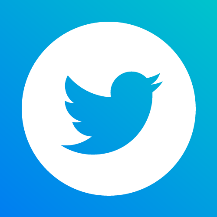 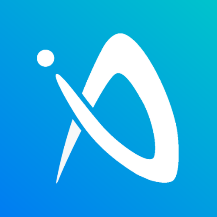 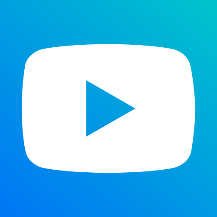 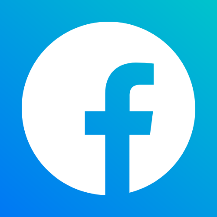 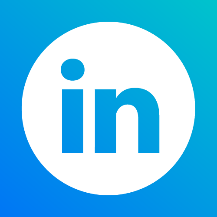 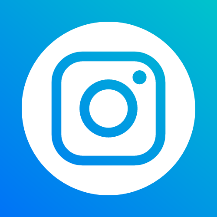 Click here if you no longer wish to receive our press releases. 